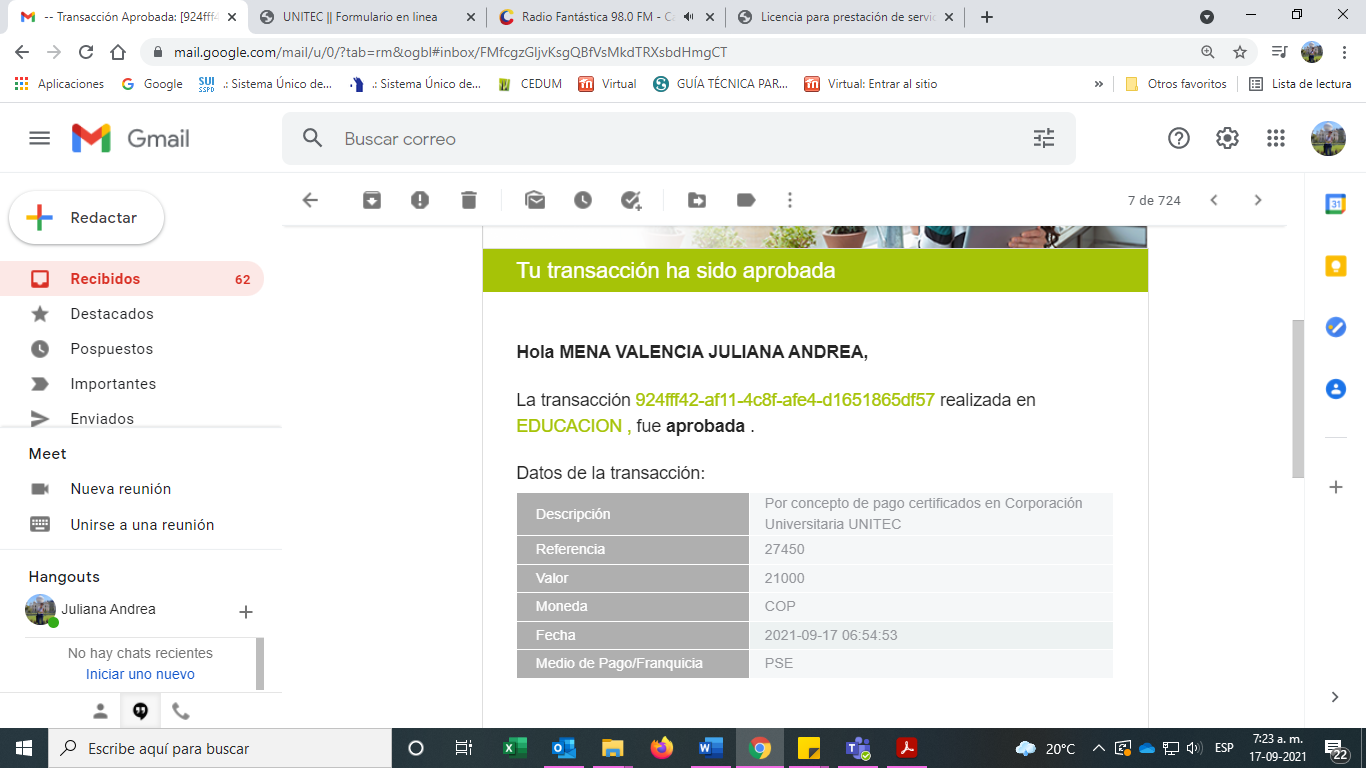 Buen día, adjunto los comprobantes de pago de los do certificados que requiero. Gracias. 